Как отправить фотографию домашнего задания на электронную почту учителю без регистрации Заходите на сайт https://dropmefiles.com/.Нажимаете на значок DropMeFiles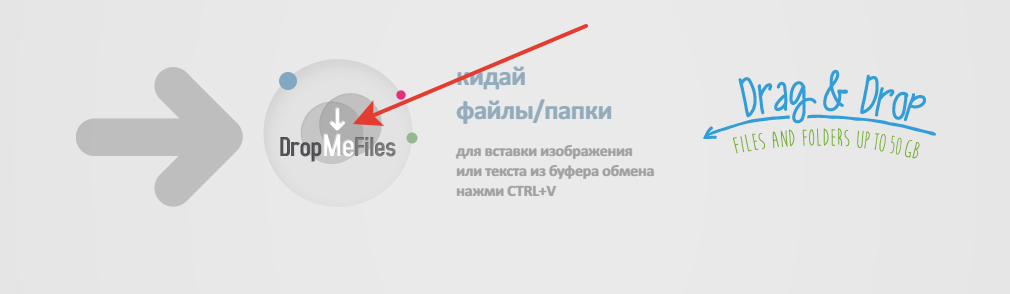 Прикрепляете фотографии домашнего задания или сразу фотографируйте его.Заполняете ниже формуКОМУ: адрес электронной почты учителя (направлены классными руководителями) ОТ КОГО: указываете ФИ обучающегося и класс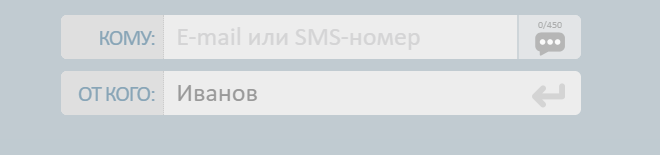 После заполнения всех полей нажать на стрелочку 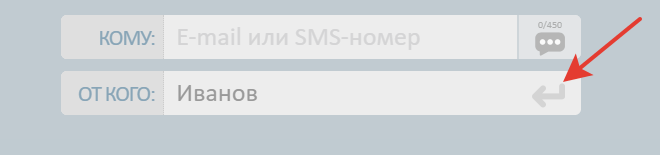 После отправки удалить файлы 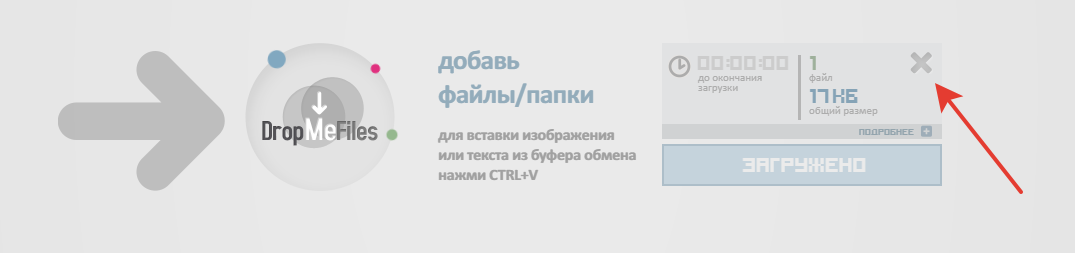 